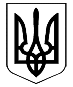 ВЕЛИКОДИМЕРСЬКА СЕЛИЩНА РАДАБРОВАРСЬКОГО РАЙОНУ КИЇВСЬКОЇ ОБЛАСТІР І Ш Е Н Н ЯПро затвердження проекту землеустроющодо відведення земельної ділянкиу разі зміни її цільового призначеннягр.  Теплюку Анатолію Анатолійовичу          Розглянувши проект землеустрою щодо відведення земельної ділянки у разі зміни їх цільового призначення гр. Теплюка Анатолія Анатолійовича з для будівництва і обслуговування житлового будинку, господарських будівель і споруд (присадибна ділянка) на для будівництва та обслуговування будівель ринкової інфраструктури  в смт Велика Димерка, вул. Соборна, 2 б, площею 0,0314 га, розроблений  ФОП Гордієнко Р.О. та керуючись ст. 26, ч. 1 ст. 59  Закону України «Про місцеве самоврядування в Україні», ст. 50 Закону України «Про землеустрій», п. 5 ст. 16 Закону України «Про державний земельний кадастр», ст. ст. 118, 122, 123, 186-1 Земельного кодексу України, враховуючи позитивні висновки та рекомендації постійної депутатської комісії з питань земельних відносин та охорони навколишнього природного середовища, селищна радаВ И Р І Ш И Л А:Затвердити проект землеустрою щодо відведення земельної ділянки у разі зміни її цільового призначення гр. Теплюку Анатолію Анатолійовичу з для будівництва і обслуговування житлового будинку, господарських будівель і споруд (присадибна ділянка) на для будівництва та обслуговування будівель ринкової інфраструктури  в смт Велика Димерка, вул. Соборна, 2 б, площею 0,0314 га, розроблений ФОП Гордієнко Р.О.Змінити цільове призначення земельної ділянки з для будівництва і обслуговування житлового будинку, господарських будівель і споруд (присадибна ділянка) на для будівництва та обслуговування будівель ринкової інфраструктури, площею 0,0314 га, яка належить Теплюку Анатолію Анатолійовичу кадастровий номер 3221281201:01:058:0077.Гр. Теплюку Анатолію Анатолійовичу приступити до використання земельної ділянки за цільовим призначенням після реєстрації речового права на земельну ділянку та отримання правовстановлюючих документів на земельні ділянки.Селищний голова                                                            Анатолій БОЧКАРЬОВ смт Велика Димерка03 грудня 2020 року№ 53 ІІ-VIIІ                     